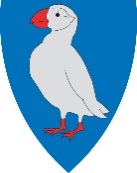 Underskrift:

Vedlegg til søknad om fritak fra eiendomsskattVed søknad om fritak for eiendomsskatt for eiendom som benyttes av stiftelser, organisasjoner og lignende for allmennyttige formål.
Opplysninger om organisasjon/stiftelse og lignende:Opplysninger om bebyggelsen:
Andre opplysninger / begrunnelse til pkt. 6 og 7:
Underskrift:
Dersom det blir gitt fritak forplikter søker å informere Værøy kommune dersom driften opphører eller endres fra opprinnelig formål.

Eiendommer som kommunestyret etter søknad helt eller delvis kan frita for eiendomsskatt jf. Eiendomsskattelovens § 7:Eiendommer eid av stiftelser eller institusjoner som tar sikte på å gagne en kommune, fylke eller statenBygning som har historisk verdi
Ytterligere informasjon: www.varoy.kommune.no . 
Henvendelser og spørsmål: telefon 75 42 06 00, e-post: eiendomsskatt@varoy.kommune.no
Eiendommer som kommunestyret etter søknad helt eller delvis kan frita for eiendomsskatt jf. Eiendomsskattelovens § 7:Eiendommer eid av stiftelser eller institusjoner som tar sikte på å gagne en kommune, fylke eller statenBygning som har historisk verdi
Ytterligere informasjon: www.varoy.kommune.no . 
Henvendelser og spørsmål: telefon 75 42 06 00, e-post: eiendomsskatt@varoy.kommune.noSøknad om fritak gjelder eiendommen:Søknad om fritak gjelder eiendommen:Gnr./Bnr:
Eiendommens navn:Adresse:
Adresse:
Eier/ skatteyter:
Eier/ skatteyter:
Kontaktperson:
Kontaktperson:
Telefonnummer:
Telefonnummer:
 Vernet / fredet byggVedlegg: Vedtak om verning/freding skal ligge ved søknadenBegrunnelse for søknaden legges ved og bør opplyse hvilken verdi eier mener bygningen har for allmennheten Vernet / fredet byggVedlegg: Vedtak om verning/freding skal ligge ved søknadenBegrunnelse for søknaden legges ved og bør opplyse hvilken verdi eier mener bygningen har for allmennheten Eiendom eid av institusjon / lag eller forening som benyttes til allmennyttige formålVedlegg: fyll ut og legg ved skjemaets side 2 Eiendom eid av institusjon / lag eller forening som benyttes til allmennyttige formålVedlegg: fyll ut og legg ved skjemaets side 2Sted

DatoUnderskrift

Navn gjentas med blokkbokstaverAdresseVerv/stilling i institusjonen/organisasjonenKyss avJa NeiOrganisasjonens navn:Organisasjonens navn:Organisasjonens navn:Organisasjonen baseres på «non-profitt»Organisasjonen går under betegnelsen frivillig organisasjonOrganisasjonen er registrert i Brønnøysundregistrene.Hvis ja, oppgi org.nr. her:Det er anledning til enhver å bli medlem i organisasjonenOrganisasjonen/stiftelsen har et samfunnsnyttig formål. Hvis ja, begrunn svaret nedenfor.Organisasjonens tjenester dekker et behov hos mange av kommunens innbyggere gjennom et alminnelig formål. Hvis ja, begrunn svaret nedenfor.Organisasjonen er et idrettslag, en religiøs, humanitær eller lignende organisasjon og eiendommen brukes til organisasjonens primæroppgaverEr idrettsorganisasjon organisert i Norges idrettsforbund?Mottar organisasjonen kommunal støtte?Totalt bruksareal på bygget (byggene)m2Av dette brukes følgende areal til organisasjonens formålm2Sted:DatoUnderskrift: